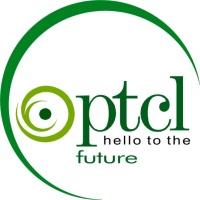              PAKISTAN TELECOMMUNICATION COMPANY LIMITED                                                TENDERING 	             FORPROCUREMENT OF DP COVERS (ON UNIT FRAME RATES BASIS) UNDER THE JURISDICTION OF REGIONAL GENEARAL MANAER RAWALPINDI REGION (RTR) RAWALPINDI.RGM/RPC-RTR/2018/0001TENDER NOTICEPROCUREMENT OF DP COVERS (ON UNIT FRAME RATES BASIS) UNDER THE JURISDICTION OF REGIONAL GENEARAL MANAER RAWALPINDI REGION (RTR) RAWALPINDI.Sealed bids, in Pak rupees on D.D.P basis, are invited from reputed vendors for the procurement of DP covers under the jurisdiction of Regional Manager RTR Rawalpindi. Bids must be completed in all respects, of all labor, Materials, Temporary works and all others requisites whether of a temporary or permanent nature required for the successful completion of this project. Tender documents can be purchased from PTCL regional office RTR Rawalpindi. Payment for the tender document is Rs.1000/- non refundable through demand draft/pay order/cash in favour of Senior Manager (Finance & Management accounts) ITR Islamabad.Bids shall be submitted on 13 June-2018 till 11:00AM at office of Senior Engineer (Planning & coordination) RTR Rawalpindi.Bids should be marked as “Bids for procurement of DP covers under the jurisdiction Regional General Manager RTR Rawalpindi.”This offer should be accompanied by Bids security of Rs. 100,000/- in the form of CDR in favour of Senior Manager (Finance & Management accounts) ITR Islamabad.Bids received after the above deadline shall not be accepted and will be returned unopened.PTCL reserves the rights to reject any or all bids and to annual the bidding process at any time, without thereby incurring any liability to  the affected bidder (S) or any obligations to inform the affected bidder (s) of the grounds for PTCL action.Vendor registration is mandatory for all the vendors interested to engage in business with or supply material / services to PTCL. It is essential to mention the vendor Registration Code (VR code) assigned by PTCL on Quotations/bids submitted. Unregisters vendor are required to get registered with PTCL for this purpose. All correspondence on the subject may be addressed to the undersigned.                                                                                                                       Mr. Ayesh Zafar                                                                                            Senior Enginner (Planning & coordination)                                                                                                              RTR Rawalpindi.Office Adress: The office of RGMRTR, Kashmir Road, Saddar Rwp Cantt.ayesh.zafar@ptcl.net.pk                                                 PH:051-5580479